Pièce de théâtre latin 2018 La section latine présente la pièce : La Face obscure de César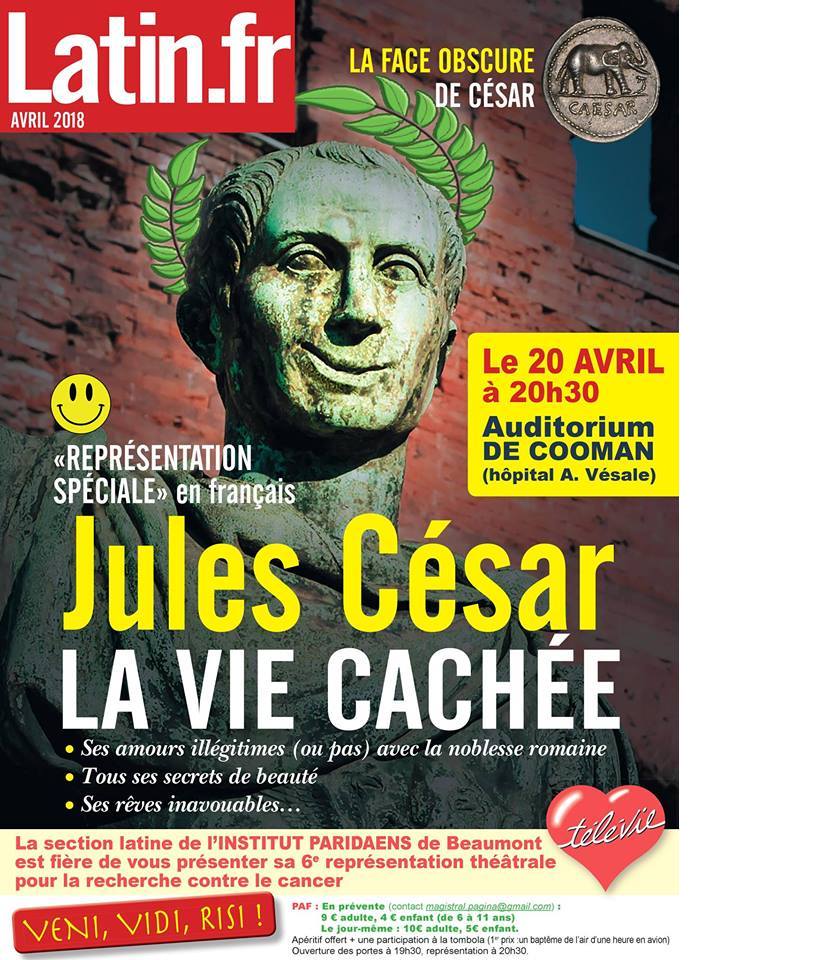 